What Materials Do We Need For Our Business?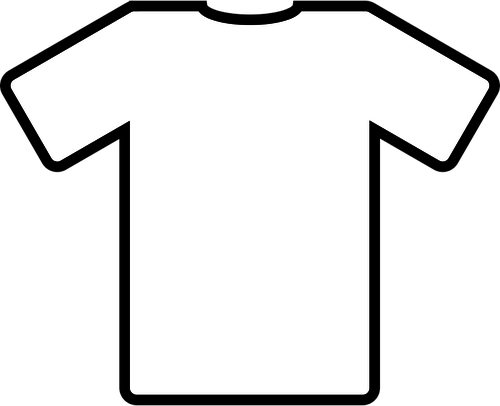 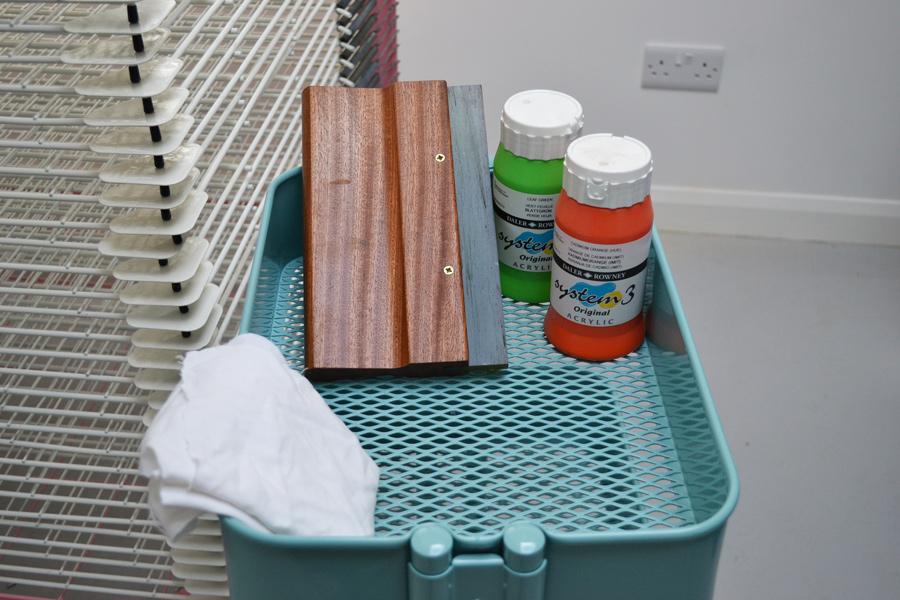    T-Shirts                                                                Ink                                     What is the cost of our materials?Look up shirt prices from the following websites. Our shirt is Gilden 500Supplier for T-Shirts: 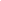 Look up ink prices from the following websites. We are using Plastisol ink, white.Supplier for Ink: 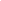 Look up emulsion prices from the following websites. Supplier for emulsion: 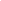 The total cost of 1 shirt www.amazon.comwww.shirtspace.comWhat does one T-Shirt cost? What does one T-Shirt cost?www.blankapparel.comwww.t-shirtwholesaler.comWhat does one T-Shirt cost? What does one T-Shirt cost?SupplierCost Per quartCost per gallonwww.amazon.comwww.screeningsuppliesstore.comwww.neverthelessscreenprintingsupplies.comSupplierCost Per quartCost per gallonwww.amazon.comwww.screeningsuppliesstore.comwww.neverthelessscreenprintingsupplies.comAverage cost of shirt.Cost of InkCost of emulsion(s+m+l+xl+2xl) ÷ 5 =Cost ÷ 50 = Cost ÷ 10 = The total cost of 1 shirt. Shirt + Ink + Emulsion = What will our mark-up percentage be?%Total sell price to the customer.Total Cost + Percentage